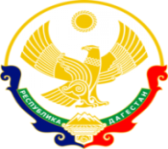 МИНИСТЕРСТВО ОБРАЗОВАНИЯ И НАУКИ РЕСПУБЛИКИ ДАГЕСТАНМКОУ «Бугленская СОШ имени Ш.И.Шихсаидова»Россия, республика Дагестан, 368210, Буйнакский район село Буглен, ул. Спортивная 6,  e-mail :buglen_school@mail.ru    ОГРН:1030500714793 ИНН:0507009667                                                                                                                                                                                 Утвержден:                                                                                                                                                                          директором МКОУ                                                                                                                                                                          «Бугленская СОШ.                                                                                                                                                                 им. Ш.И.ШИХСАИДОВА»                                                                                                                                                                                                                                                      ________ Джаватовой А                                                                                                                                                               зам. директора по в/р                                                                                                                                                             ________Джахбаровой Д.Г.                                                                                                                                                                 «__»______2018ГОД._                                                                                       Планпо реализации республиканской целевой программы «Повышение безопасности дорожного движения».  «Внимание – Дети!» МКОУ « БУГЛЕНСКАЯ СОШ им.Ш.И. ШИХСАИДОВА»  на 2018-2019 уч.год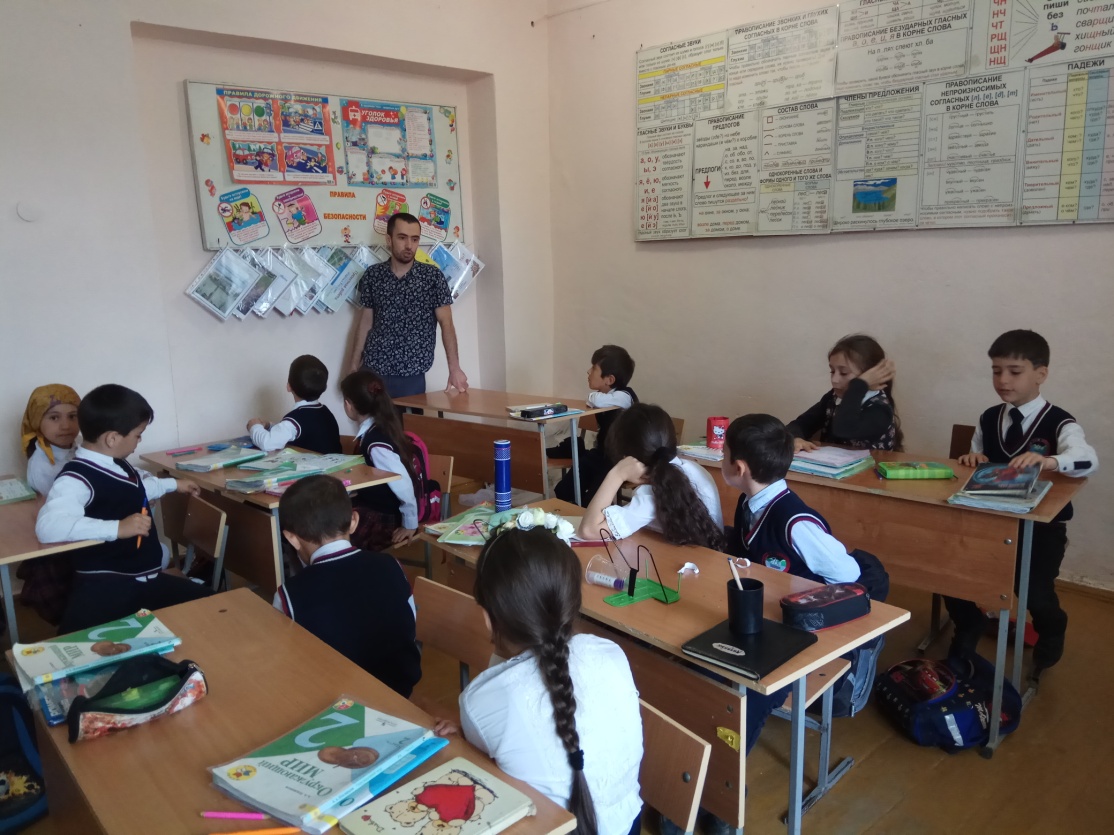 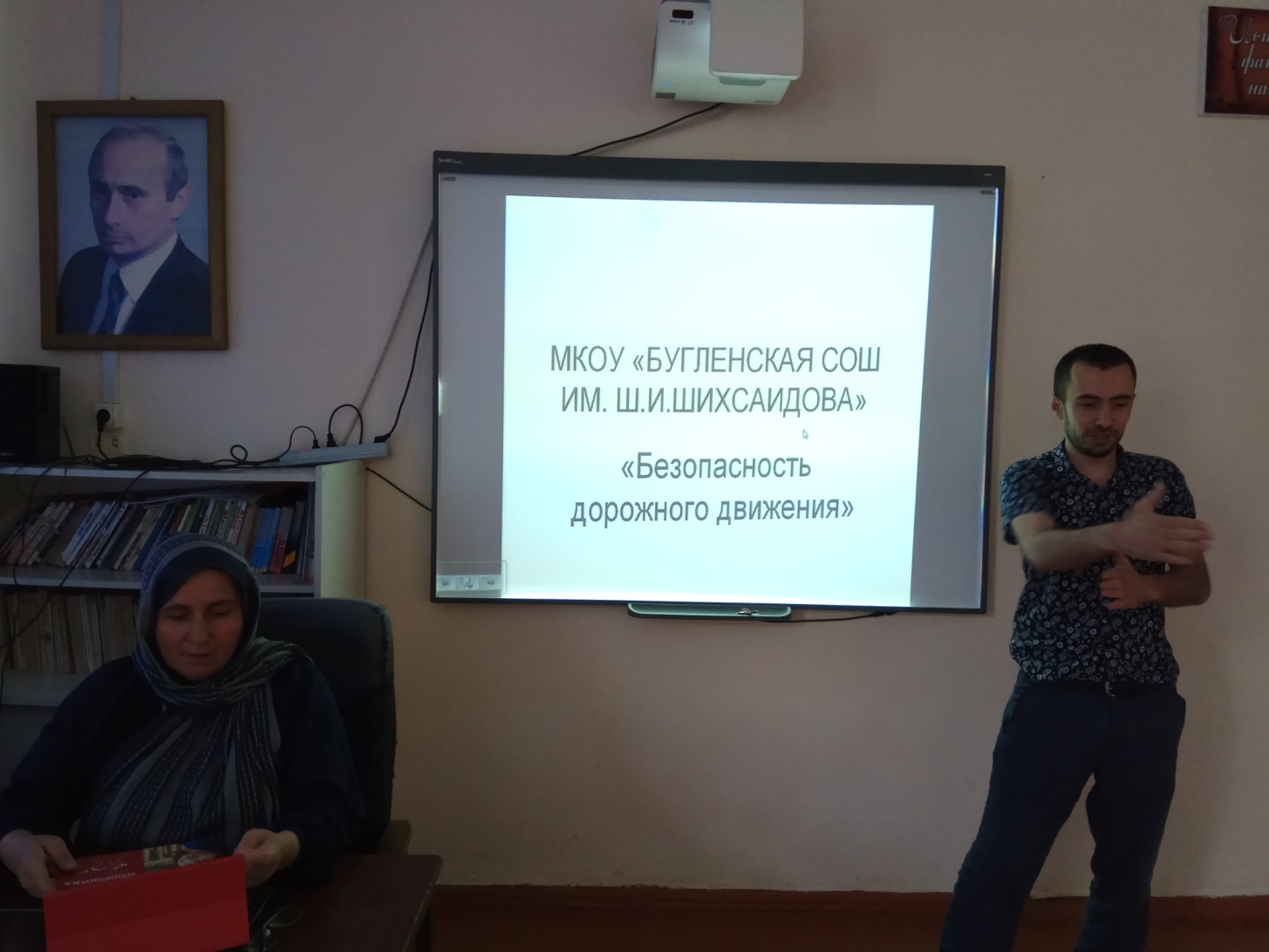 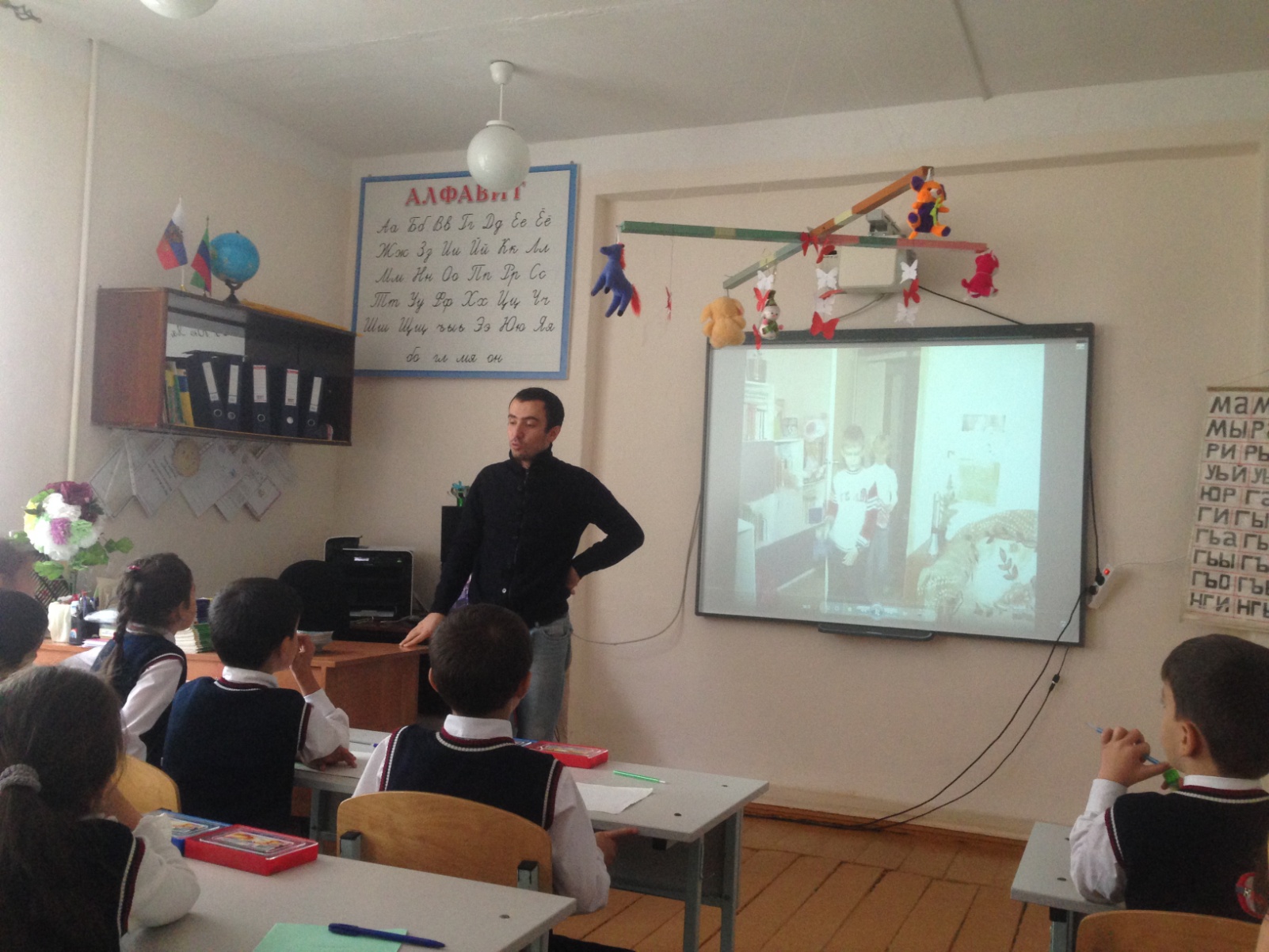 01..11.18г- в МКОУ «Бугленская СОШ. имени Ш. И. Шихсаидова» руководитель  безопасности Шанавазов С.Ф.  проводит -беседы , просмотры фильмов по безопасности дорожного движения. ЗЗ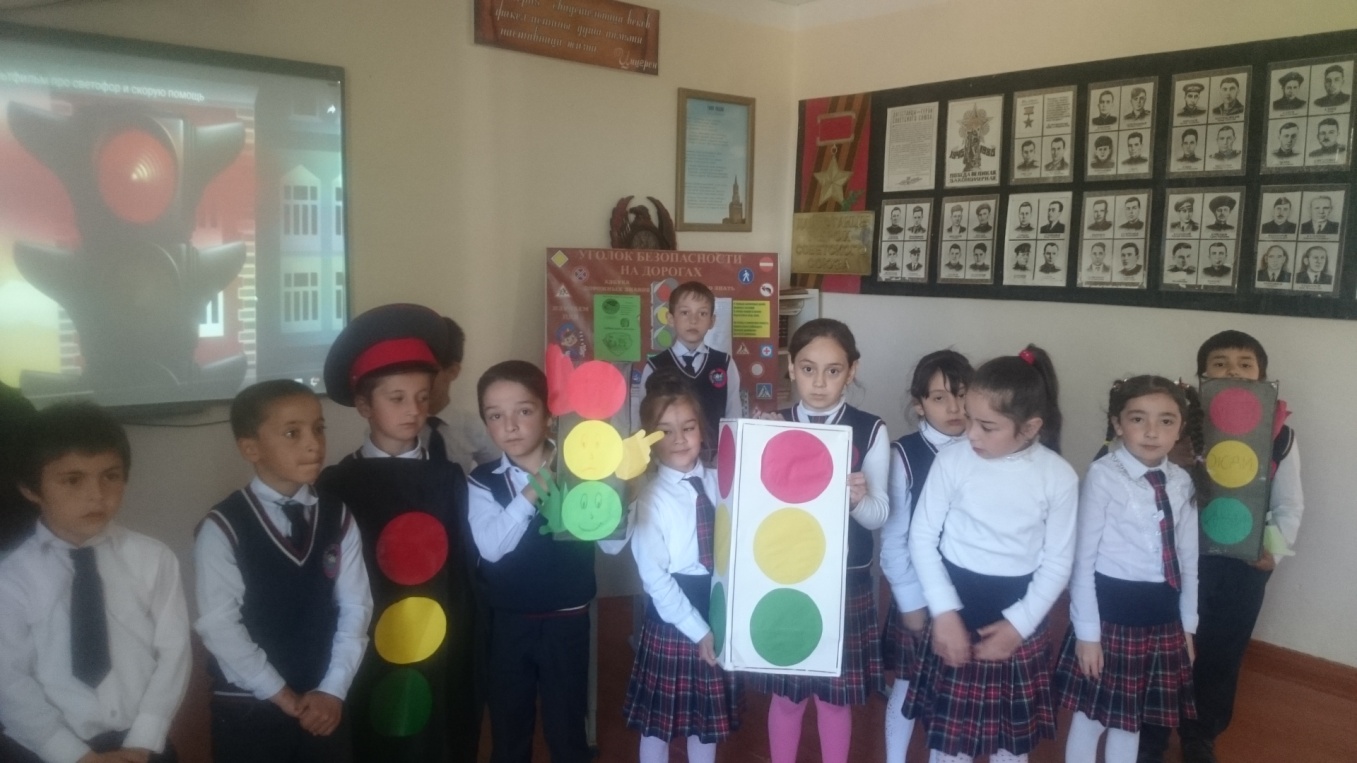 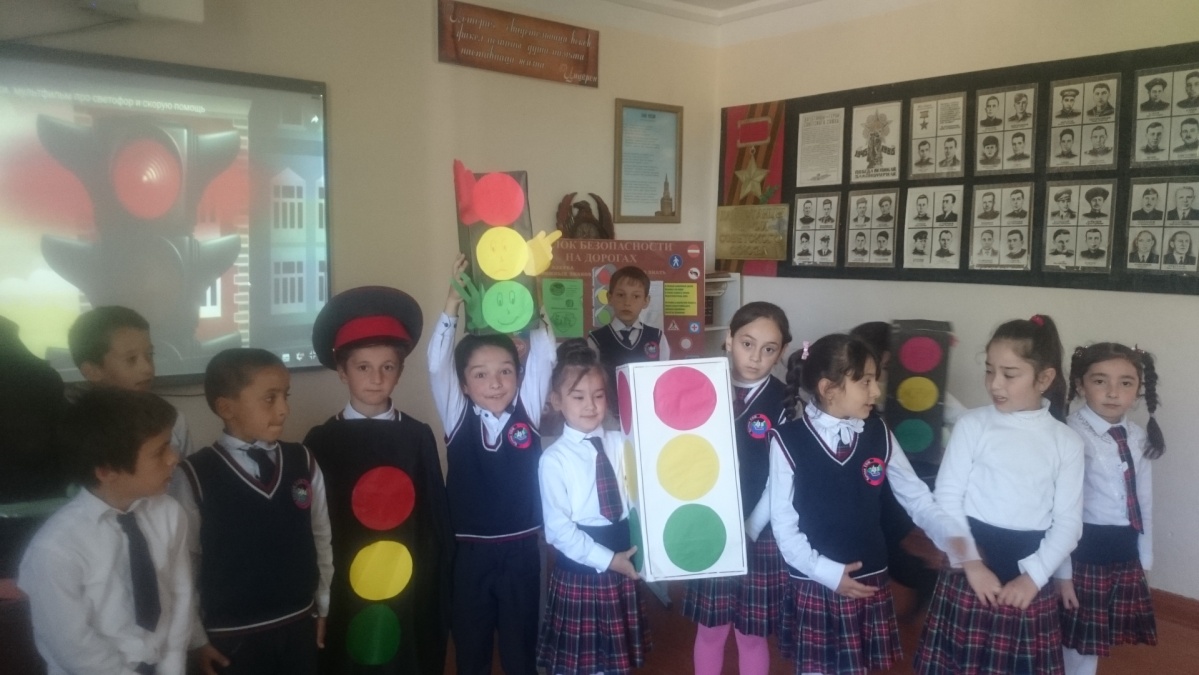 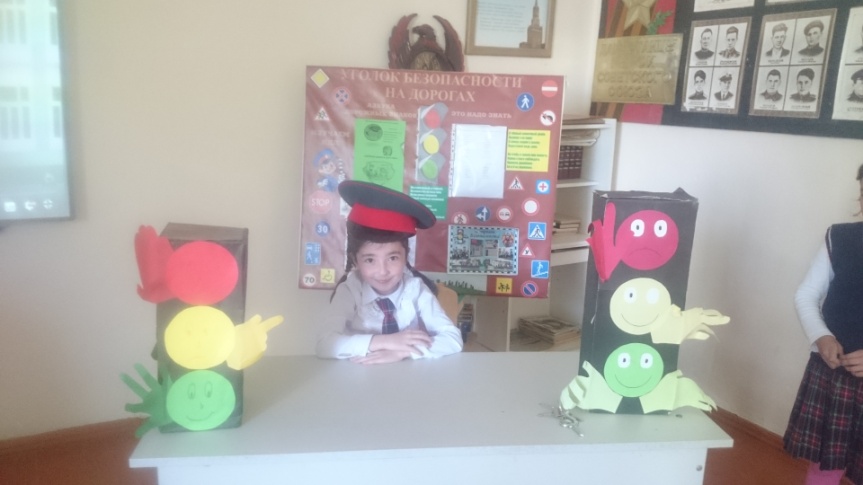 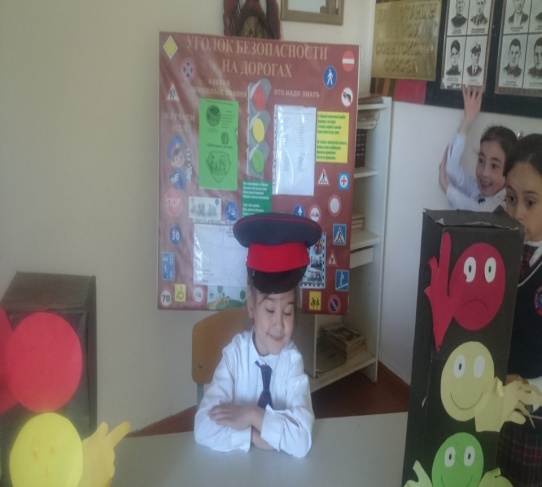 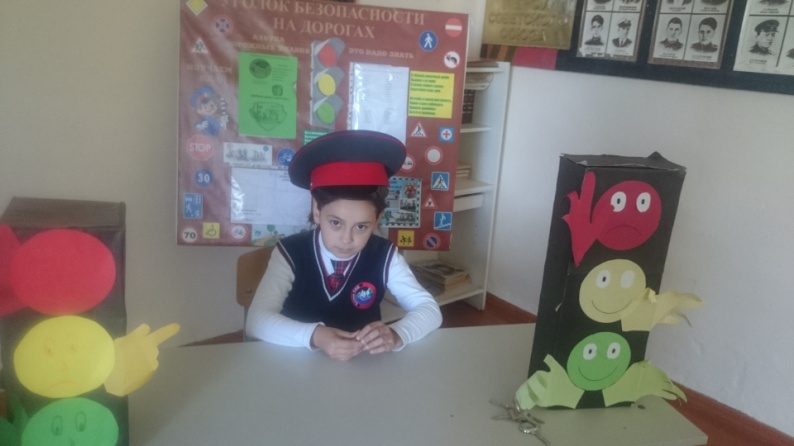 01.11.18г в МКОУ «Бугленская СОШ. имени Ш.И.Шихсаидова»-Викторина во 2 классе по правилам ПДД.01.11.18г.  в МКОУ «Бугленская СОШ. имени Ш.И.Шихсаидова» заместитель директора по ВР Джахбарова Д.Г.И  социальный педагог  Хасаева. У.А.  руководитель по безопасности Шанавазов С.Ф.  провели открытое мероприятие по безопасности детей  на дороге во время осенних  каникул. 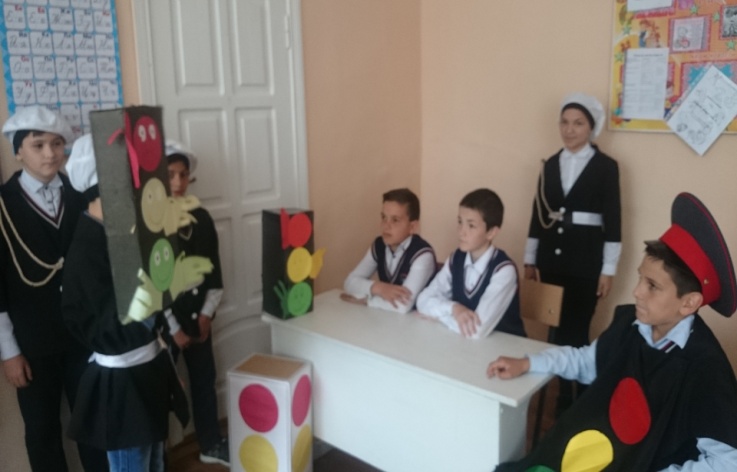 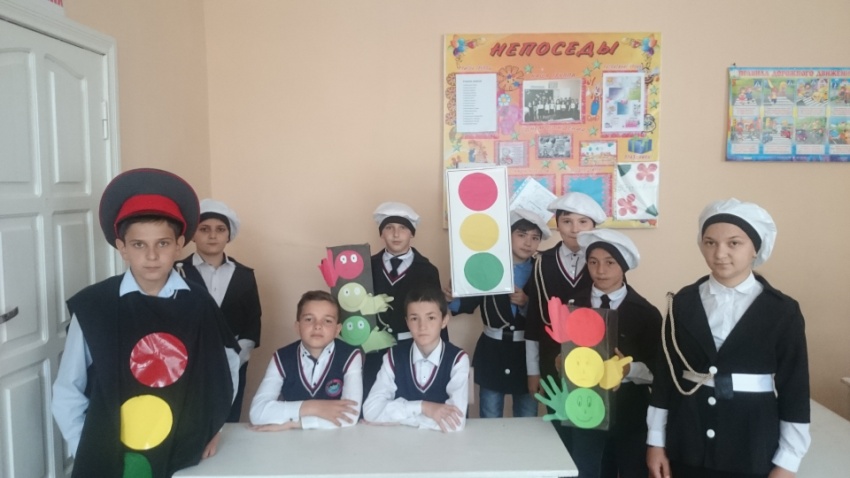 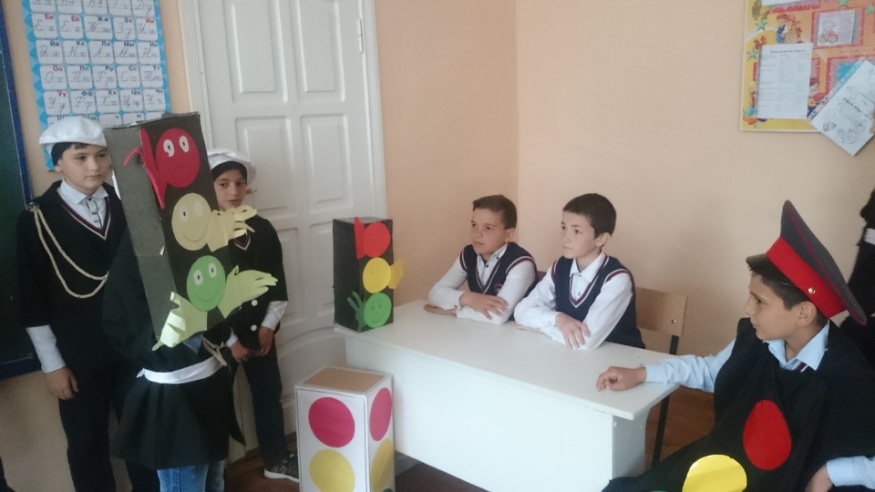 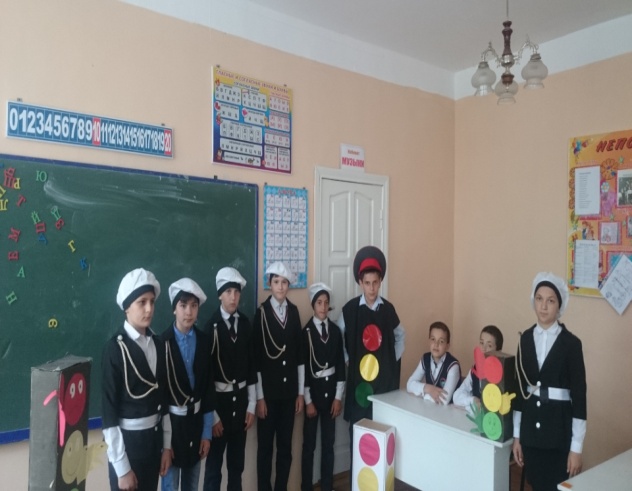 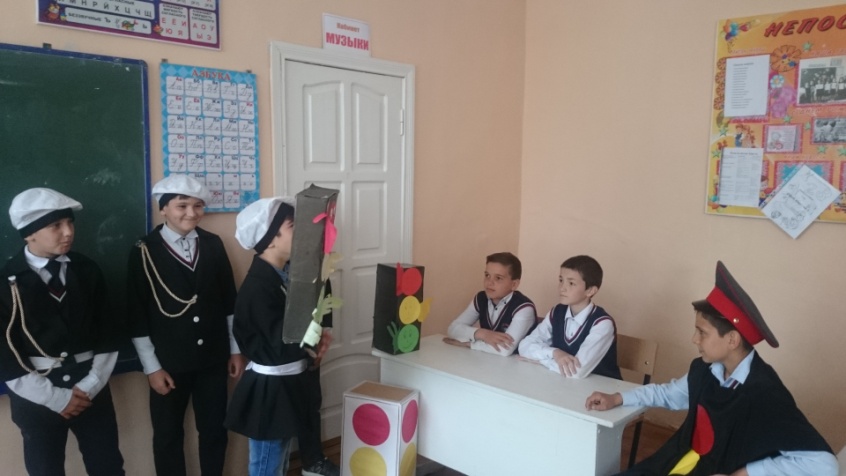 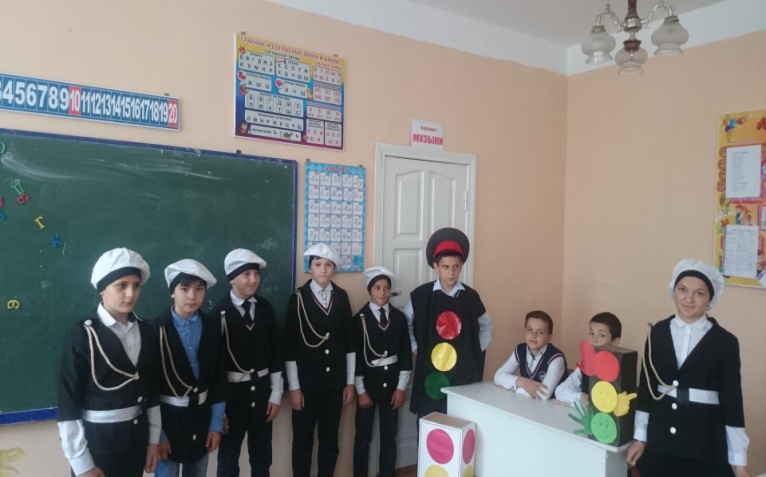 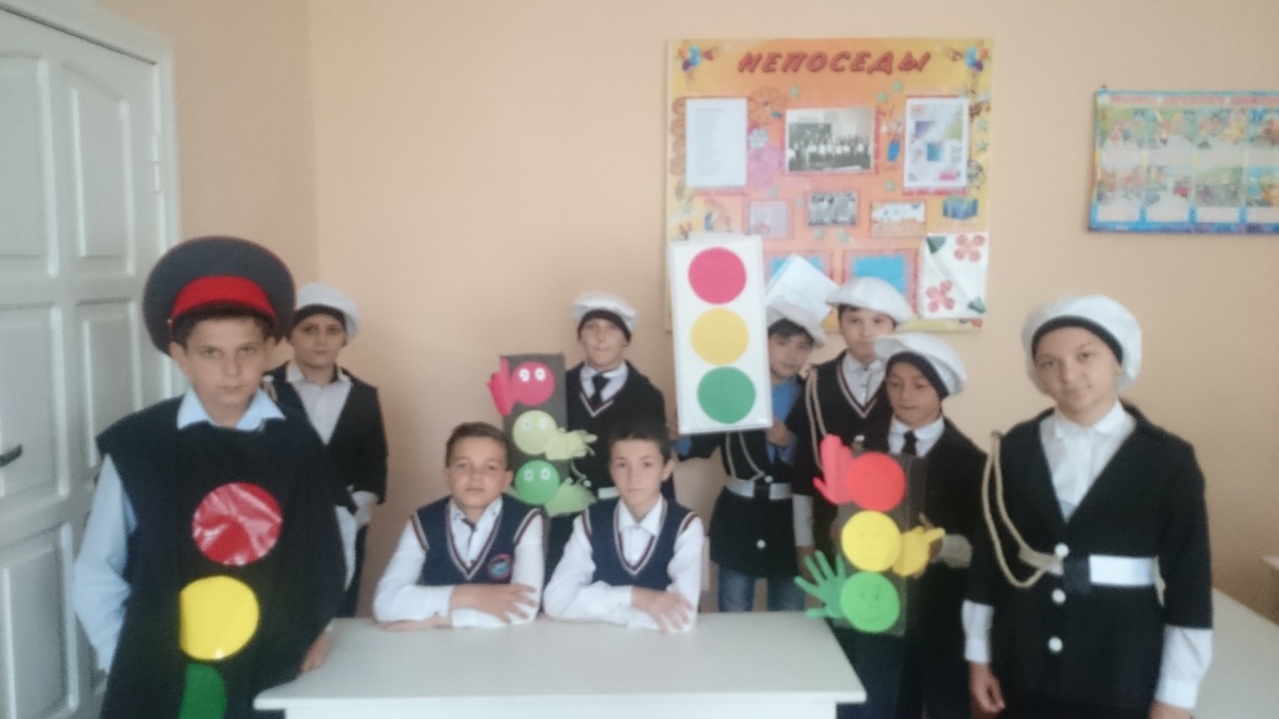 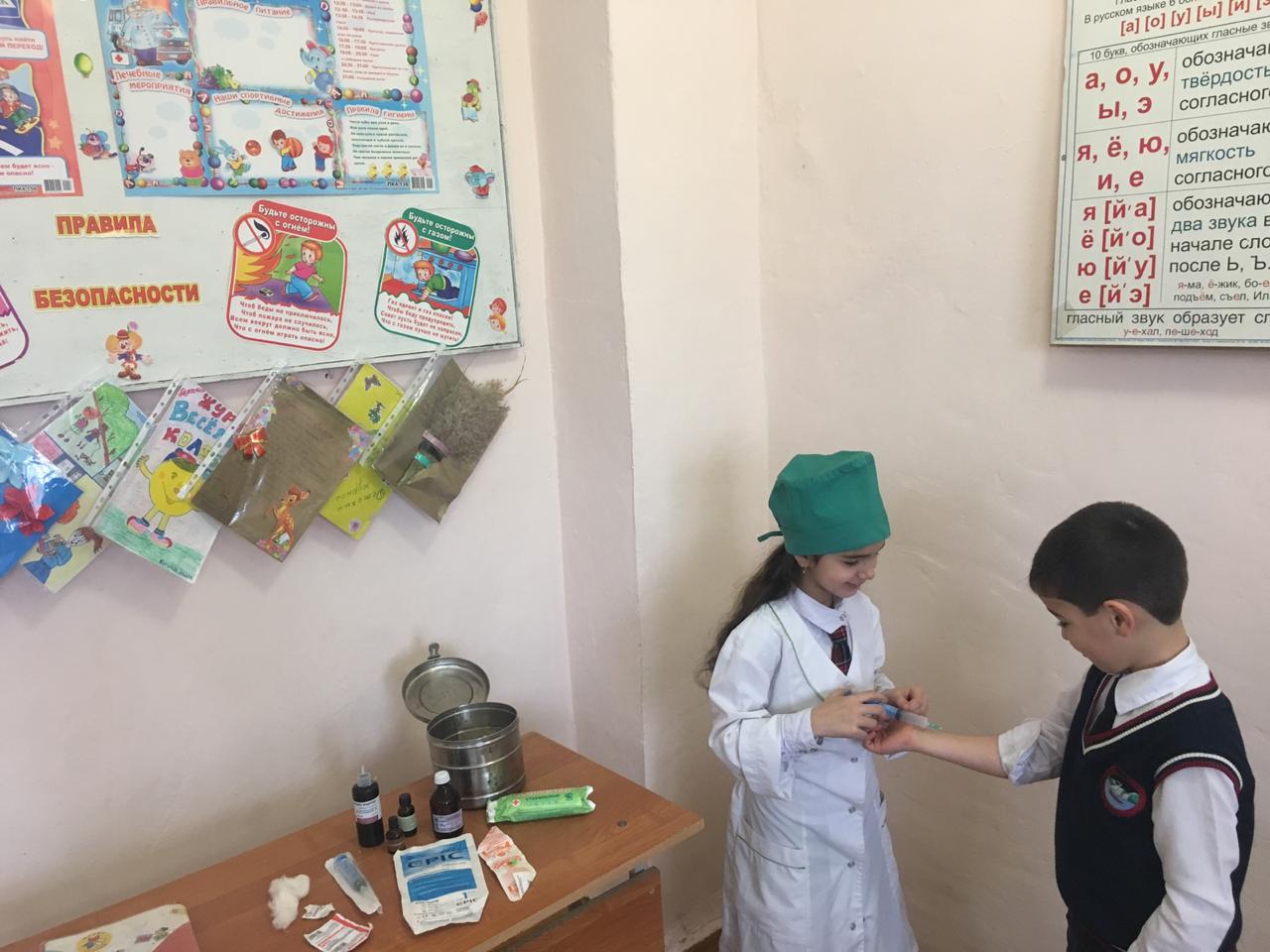 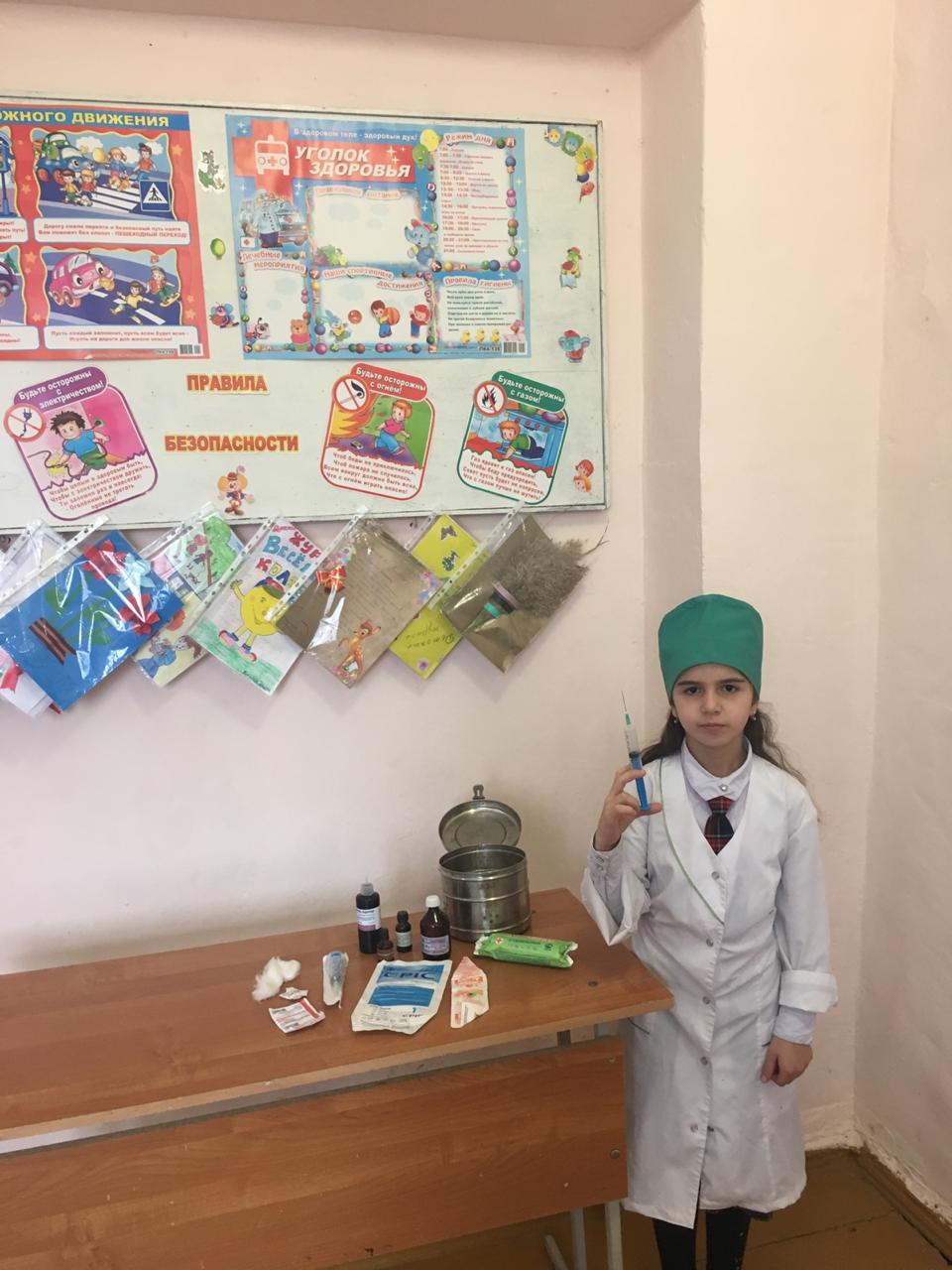 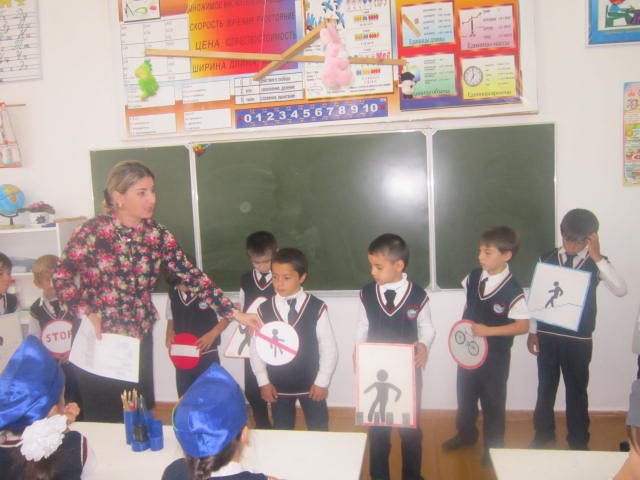 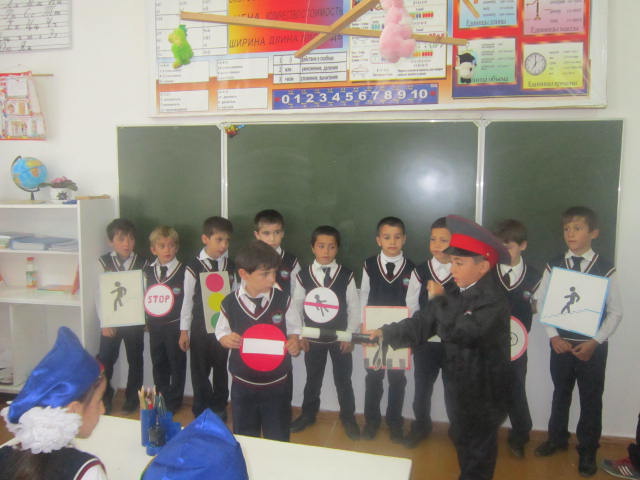 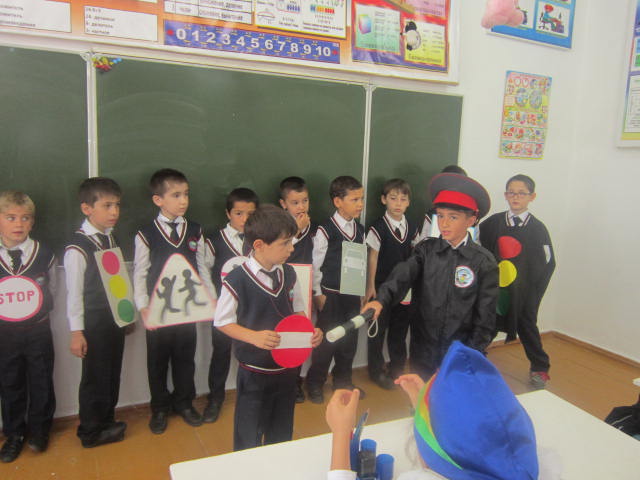 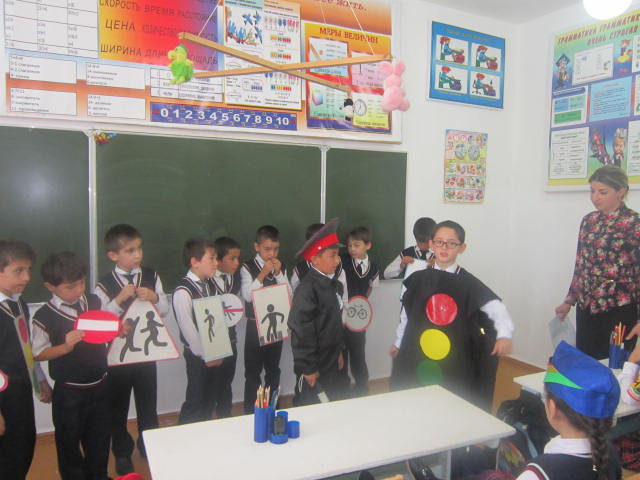 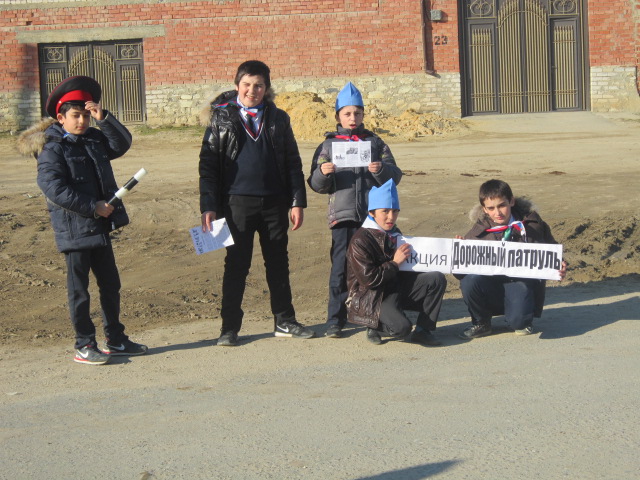 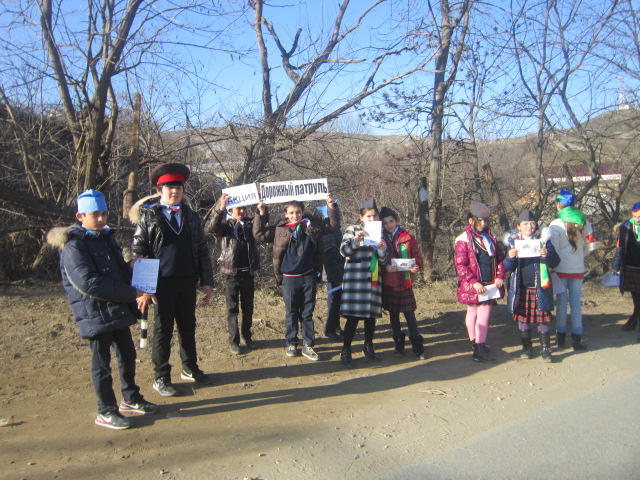 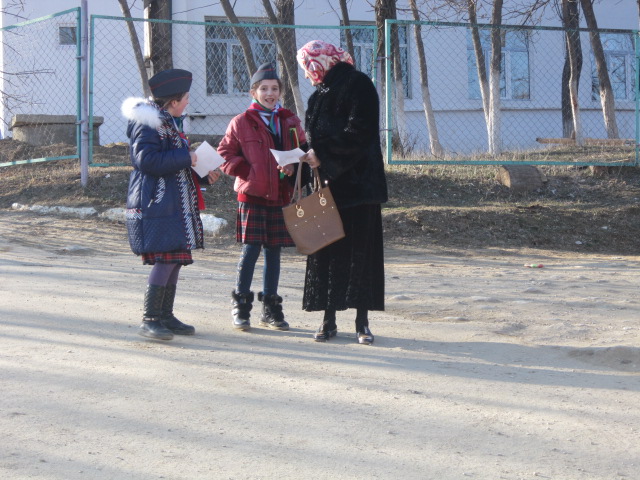 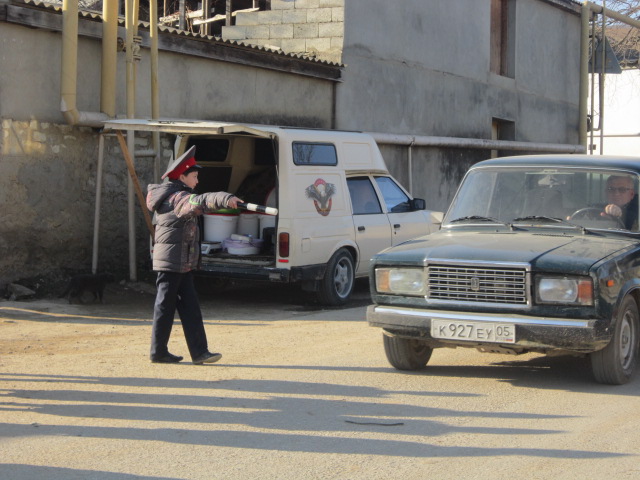 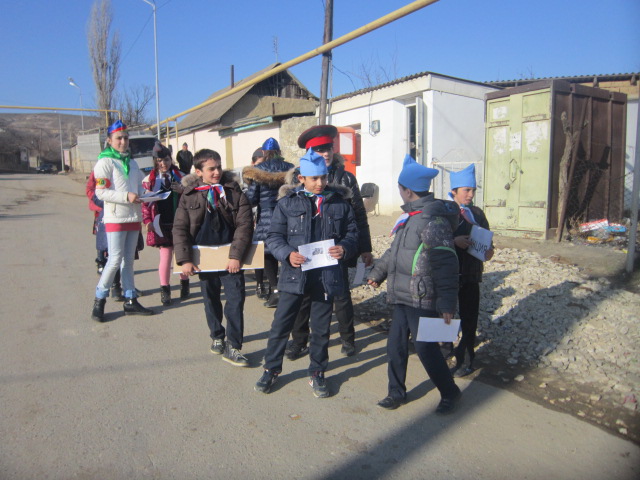 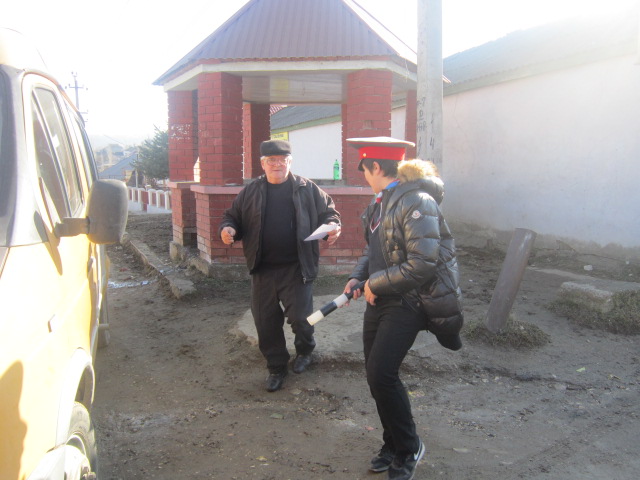 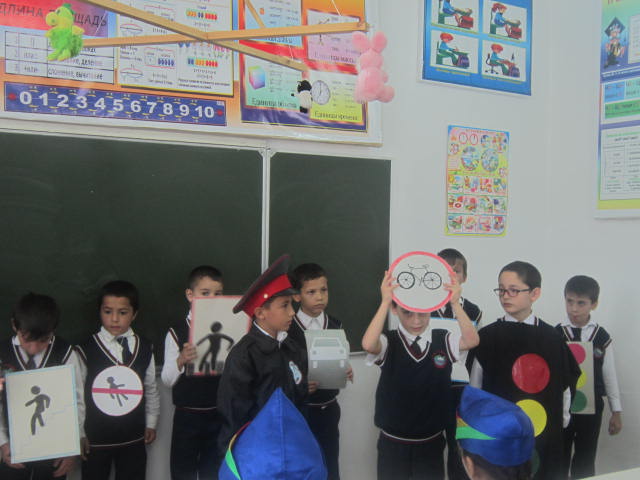                           Заместитель директора по ВР._____________________Джахбарова Д.Г.МИНИСТЕРСТВО ОБРАЗОВАНИЯ И НАУКИ РЕСПУБЛИКИ ДАГЕСТАНМКОУ «Бугленская СОШ имени Ш.И.Шихсаидова»Россия, республика Дагестан, 368210, Буйнакский район село Буглен, ул. Спортивная 6,  e-mail :buglen_school@mail.ru    ОГРН:1030500714793 ИНН:0507009667Информация об итогах проведения профилактического мероприятия «Внимание – дети!» в МКОУ « Бугленская СОШ имени Ш.И.Шихсаидова» за 1 четверть 2018-2019 уч.года.№Проводимые мероприятия.Класс.Кол-во.Сроки.ОтветственныеГости.1Радиолинейка: Причины дорожно-транспортных пришествий.1-1123701.11.18.зам. по ВР.Рук.безопасности Шанавазов С.Ф. кл.рук.Родители.2АКЦИЯ «Дорожный патруль»918 2.11.18гВожатаяродители3Радиолинейка :Помни правила ГАИ1-1123731.10.18гСовет лидеров.4Беседа- инструктаж на тему: «Правила оказания первой помощи при ушибах и ссадинах»  2-58501.11.18Рук. безопасности Шанавазов С.Ф.родители5«Внимание дети»-беседы , просмотры фильмов по безопасности дорожного движения.1-1123701.11.18.зам. по ВР.Рук.безопасности Шанавазов С.Ф..6Отрытое мероприятие во 2 кл по ПДД.24031.10.2018гзам. по ВР.Рук.безопасности Шанавазов С.Ф.Инспектор по пропаганде Акаев Д№п/пНаименованиемероприятияКоличествоКоличествоКоличествоКоличествоКоличество№п/пНаименованиемероприятияорганизацииродителиобучающиесяпедагогический составединицы1.Инструктаж Инспектор по пропаганде Акаев Д првел инструктаж в 1 классахГереева Г,Апутаева Н, Масаева Н34Психолог, логопед, кл. рук, соц. педагог, Рук.безопасности, Зам. по ВР432.Семинары3.Совещания4.Педагогические советы5.Родительские собрания31.10.2018г состоялось род. Собрание 1-4 клПредседатель род. Комитета: Апутаева Н,Члены: Гереева Г, Мусаева Н, Бийсолтанова М120Психолог, логопед, кл. рук, соц. педагог, Рук.безопасности, Зам. по ВР1356.Конкурс на лучшую автоплощадку 7.Конкурс на лучший кабинет8.Викторины и тематические мероприятияРадиолинейка: Причины дорожно-транспортных пришествий, АКЦИЯ «Дорожный патруль»,Радиолинейка :Помни правила ГАИ,Беседа- инструктаж на тему: «Правила оказания первой помощи при ушибах и ссадинах»,«Внимание дети»-беседы , просмотры фильмов по безопасности дорожного движения,Отрытое мероприятие во  2 кл по ПДД.237182378523740Совет лидеровВожатаяСовет лидеровПсихолог, логопед, кл. рук, соц. педагог, Рук.безопасности, Зам. по ВРРук.безопасности, Зам. по ВРКл. рук., Зам. по ВР2501925091239429.Привлечение СМИСайт :http://bugle.dagestanschool.ru